Hi everyone,The answers for this last week’s homework are as follows:Grammar: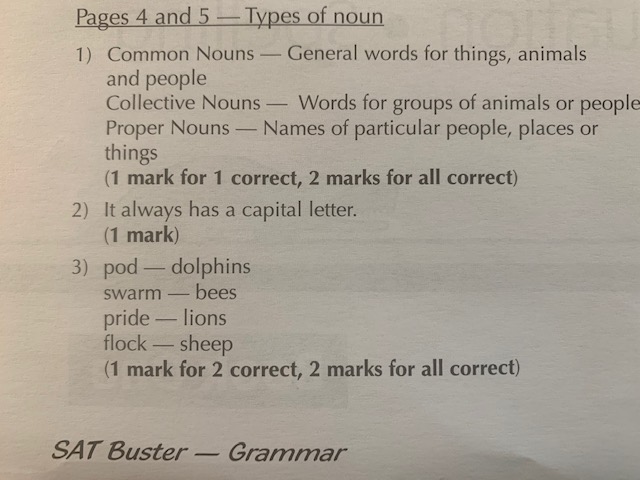 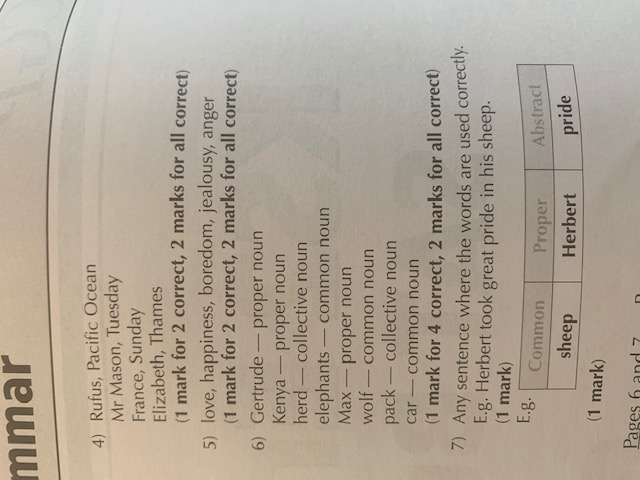 Spelling: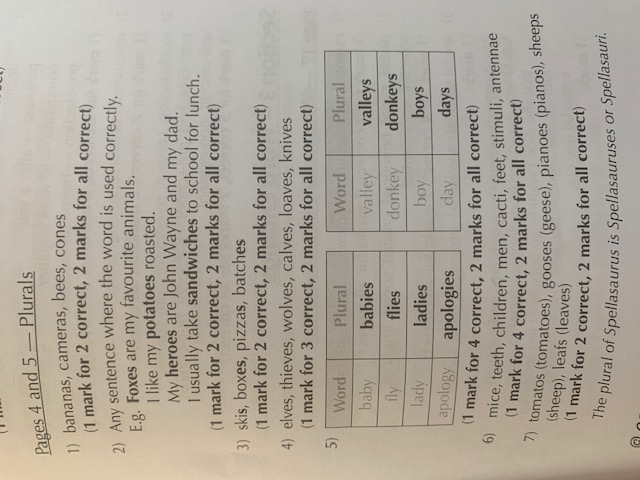 Punctuation: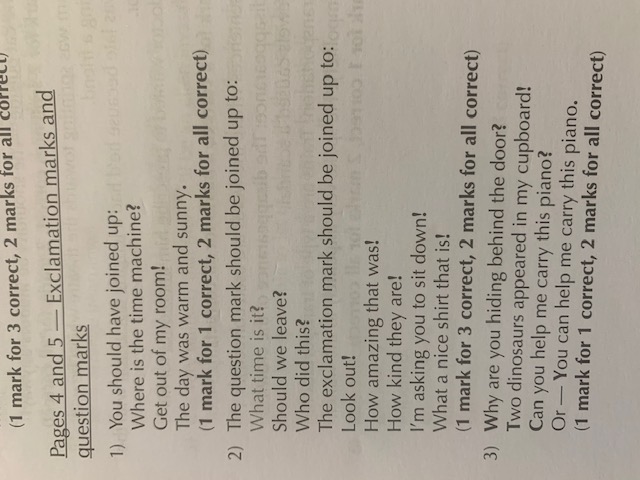 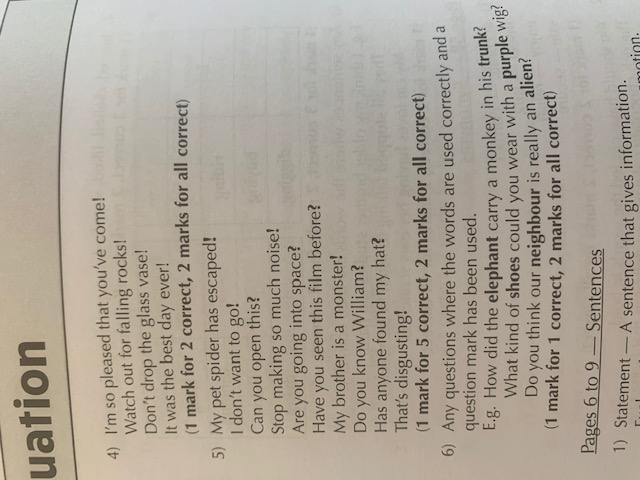 Arithmetic: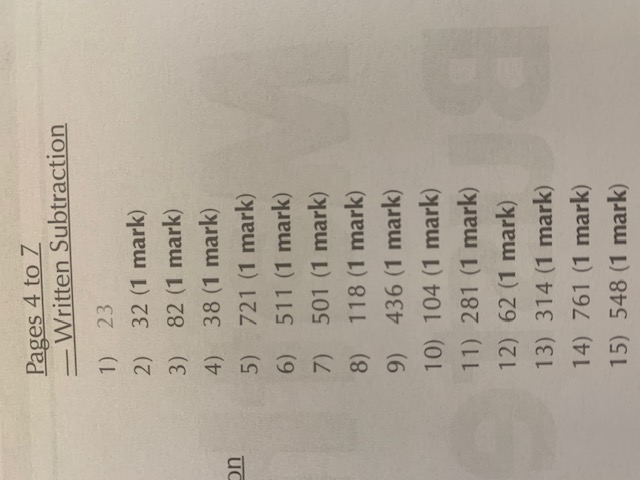 Geometry…: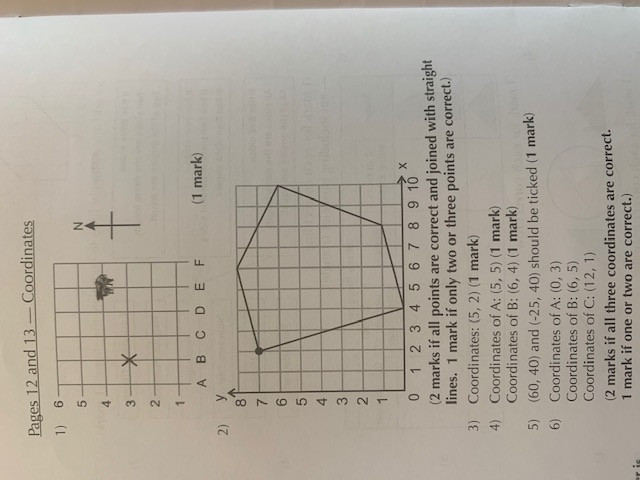 Number: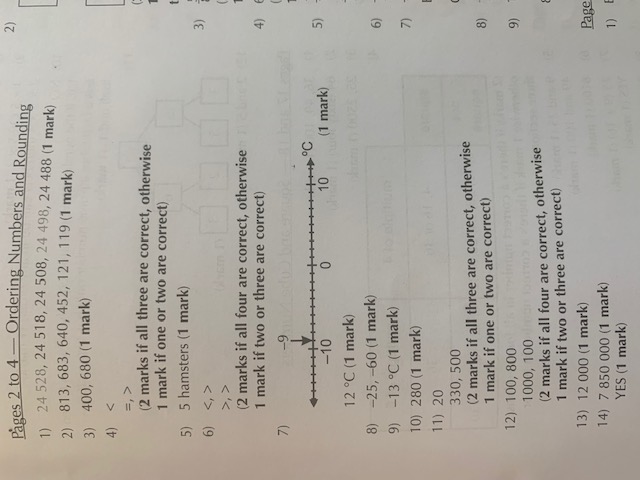 New homework set on the ‘NEWS’ part of our class webpage.Have a good weekend.
Mr Wilmot